                                                                       Assunnah Nursery Planning 2020-2021                                                                       Assunnah Nursery Planning 2020-2021                                                                       Assunnah Nursery Planning 2020-2021                                                                       Assunnah Nursery Planning 2020-2021                                                                       Assunnah Nursery Planning 2020-2021                                                                       Assunnah Nursery Planning 2020-2021                                                                       Assunnah Nursery Planning 2020-2021                                                                       Assunnah Nursery Planning 2020-2021Term Autumn 1 Autumn 2 Spring 1 Spring 1 Spring 2 Summer 1Summer 2 Our Islamic Values British Values FaithfulnessTolerance Patience Patience RespectfulnessGratitude Justice Our Islamic Values British Values Introducing values embedded classroom rules and following instruction.Tolerance of those of different beliefs and faiths.Appreciate our country (UK) Living spaceAppreciate our country (UK) Living spaceMutual respect and freedom of speech. Helping others, piety Ramadan .Democracy and liberty. Tarbiyah Who is Allah?Who is Muhammad (SAW)?Arabic LettersArabic LettersMonths in IslamRamadan /EidParents                         Our learning objectives are included but the activities may change depending on the interests of the children                         Our learning objectives are included but the activities may change depending on the interests of the children                         Our learning objectives are included but the activities may change depending on the interests of the children                         Our learning objectives are included but the activities may change depending on the interests of the children                         Our learning objectives are included but the activities may change depending on the interests of the children                         Our learning objectives are included but the activities may change depending on the interests of the children                         Our learning objectives are included but the activities may change depending on the interests of the children                         Our learning objectives are included but the activities may change depending on the interests of the childrenTopicAll About Me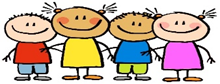 Dinosaurs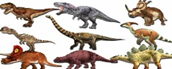 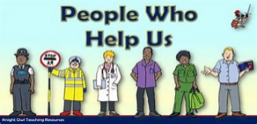 Spring and Growth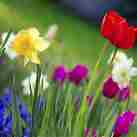 A Taste of the World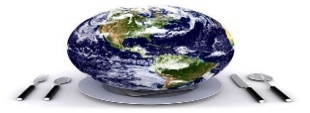 Minibeasts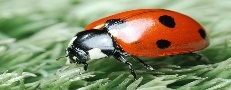 Settling in my Nursery Where I live My Family Self portrait Looking after Myself/bodyPossible topic books: Owl Babies So Much Handa’s Surprise Allah Knows All About Me While We Can’t Hug Rosie’s Walk What is a dinosaur?Dinosaur families Dinosaurs features Dinosaur feast Dinosaur hunt Dinosaur fossilsPossible topic books:Flip Flap Dinosaurs Dinosaurs in my schoolA Squash and a SqueezeWe Are Going On a Bear HuntThe Gruffalo People in my lifeMy community and friendsPeople who keep us safe Occupations Uniforms and vehicles Road safetyWho helps me in school Possible topic books:ElmerFireman Sam  Dentist/Doctor/Fireman/Post man  books The Jolly PostmanPeople in my lifeMy community and friendsPeople who keep us safe Occupations Uniforms and vehicles Road safetyWho helps me in school Possible topic books:ElmerFireman Sam  Dentist/Doctor/Fireman/Post man  books The Jolly PostmanSigns of Spring Plants – the growth cycle Planting seeds How we grow and change Animals and their babies Hatching chicks Possible topic books:Sam Plants a sunflowerJack and the BeanstalkFood from around the world Traditions Healthy Food Growing food to eat Cooking – recipes Food ShoppingPossible topic books:The Gingerbread ManLima's Red Hot ChilliGranny Went to MarketPolar Bear, Polar BearMinibeastsIntroduction Creepy CrawlersLifecycle of a butterfly Bees & Honey Minibeast hunt Habitat Global warming Extinct animals Possible topic books:The Very Hungry CaterpillarSpinderellaMad about minibeastsFlip Flap minibeasts                    Prime Areas                   Prime Areas                   Prime Areas                   Prime Areas                       Specific Areas of Development                        Specific Areas of Development                        Specific Areas of Development                        Specific Areas of Development  Personal, Social and Emotional development Physical Development Communication and Language Communication and Language Literacy  MathsUnderstanding the world Expressive Arts and Design     Autumn   Settling in and making friends (Tolerance)Following routines and rules (Faithfulness)To be positive about changeBecoming independent Spring  Being a Good friend  Following routines and rules (Patience) Being independent Developing problem solving and negotiation (Respectfulness)Good to be me Summer Being independent (Justice)Getting ready for Reception (Gratitude)To be positive about changeAutumn  Mark making, malleable & messy play Exploring ways of moving and using equipment Safe handling of tools and equipmentRing games Dough Gym Spring / Summer Mark making, malleable & messy play Dough GymExploring ways of moving and using equipmentRing games Musical statues Autumn Naming objects and actions and using descriptive language Talking together in small and larger groups Listening to stories with rhyme and alliteration Joining in with repetitive phrases in booksSpring/Summer Naming and describingUnderstanding questions Talking together in small and larger groups Listening to stories with rhyme and alliterationJoining in with repetitive phrases in booksAutumn Phonics - Letters and Sounds Phase Rhythm and rhyme, Alliteration,SoundsListening to and joining in with stories Giving meaning to marks Responding in different ways to traditional and new rhymes Using narratives in role playExploration of mark making across medias Weekly book reading at home.  Spring Phonics - Letters and Sounds Phase 1: Environmental and instrumental soundsRhythm and rhymeAlliteration, Voice sounds Listening to and joining in with stories Talking about and acting out stories Mark making for different purposes Weekly book reading at home  Summer Phonics - Letters and Sounds Phase 1: Rhythm and rhyme, Alliteration, Oral segmenting and blending Listening to and joining in with stories Talking about and acting out stories Mark making for different purposes Creating a book by retelling a storyWeekly  book reading at home Autumn Phonics - Letters and Sounds Phase Rhythm and rhyme, Alliteration,SoundsListening to and joining in with stories Giving meaning to marks Responding in different ways to traditional and new rhymes Using narratives in role playExploration of mark making across medias Weekly book reading at home.  Spring Phonics - Letters and Sounds Phase 1: Environmental and instrumental soundsRhythm and rhymeAlliteration, Voice sounds Listening to and joining in with stories Talking about and acting out stories Mark making for different purposes Weekly book reading at home  Summer Phonics - Letters and Sounds Phase 1: Rhythm and rhyme, Alliteration, Oral segmenting and blending Listening to and joining in with stories Talking about and acting out stories Mark making for different purposes Creating a book by retelling a storyWeekly  book reading at home Autumn Counting and number songs Comparing quantities Using and describing shapesObserving and describing patternExploration of number in the environment Sorting  Positional language  Spring Counting and number songs Addition and subtraction through songs Representing numbers Using and describing shapes, numbers through story  Exploring vocabulary: more, less, addition, subtraction, share EstimationSelecting numerals to represent amounts to 10 Exploring  money Sequencing events Summer Addition and  subtraction  through songs Recognising and representing numbersNumber problems Using, describing and naming shapes Shape in the environment  Exploring moneyAutumn  News and events in their own lives and of family members Festivals – Eid, Diwali, Bonfire Night, ChristmasComputers/iPads Seasonal changes – Summer-Autumn-Winter Noticing the world around usSpring Small world Computers/iPads Planting spring and growth Summer Small world Computers/iPads Summer holidaysAutumn Use of a wide range of media and techniques.Messy play Drama Role play Threading Singing songs linked to topicsMaking instruments Spring/Summer  Use of a wide range of media and techniques. Drama Role playThreadingFollowing music pattern with instruments Singing songs linked to topic Making instruments  